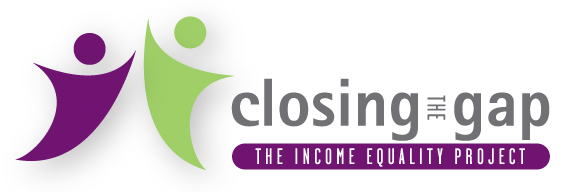 Organised by  Income Equality Aotearoa New Zealand Inc More equal societies work better for everyoneWestern Bay of Plenty Bay District Council Responses to Survey on Community Issues(actual responses in red)  !7th Sept 2019First Name:	SuareeLast Name:	BorellEmail:	whakamarama01@gmail.comCustom Data:	WBoPDCQ1 InequalityWealth inequality and income inequality are the two issues of concern although income inequality is more frequently assessed because it is easier to measure.What is your view of these inequalities in relation to how the organisation you are a candidate for might address them?Both wealth inequality and income inequality are important issues which need to be addressed by councilsOther Comment:At the very least we as employers should look to pay a living wage..Q2 Public TransportSubsidising public transport would help address income inequality by providing cheap/zero cost alternative transport and would address wealth inequality by enabling better access to other public services. It would decrease the number of cars on our roads improving transport for all.If public transport is subsidised, who do you think should benefit?Free public transport for all the above at the times specifiedOther Comment:with some qualification to this stance - Public transport costs and someone has to pay for its up keep. We could design better cities and look in to flexi working times to ease congestion and reduce harm to our transport infrastructureQ3 Living WageThe living wage (2019) is $21.15/hr and is calculated on a national basis quantifying an hourly wage that a family of four requires to live based on one partner working full time and the other partner working half time. The current minimum wage is $17.70.How do you think the living wage should be implemented by your council?Councils should pay their own staff, any CCO (council controlled organisation) staﬀ, and council contractors’ staff at least the Living WageOther Comment:like yesterday - this needed to happen YesterdayQ4 Living Wage Do you think councils should be proactive in promoting the living wage to other organisations in the community?.YesQ5 Social HousingSocial housing is housing owned by councils and rented to tenants.How much should councils be involved with social housing?Council should retain ownership of some social housingQ6 Community HousingCommunity housing is housing provided by the community via whatever mechanisms work for the community and with the object of the housing being owned by the occupiers. The one family, one plot of ground kiwi concept appears to be diminishing and new international trends are emerging in our landscape with community models. How much should councils be involved with community housing initiatives.(Please select any options you think would work in Tauranga and the Bay of Plenty and/or add your own suggestions in the space for Comments)Provide ongoing financial and/or other tangible support to housing initiatives such as Housing FirstClear the council land that currently has poor housing standards and enter in partnership with 'community' to build new housingQ7 Rating SystemIn 1879 Henry George published Progress and Poverty in which he pointed out that, perversely, poverty increased with increasing progress and that the cause of this was the accumulation of unearned wealth based on increasing value of monopoly ownership of land. His solution was land value tax.What is your position on progressively moving rates which are currently based on capital value to rates based on land value?I would support a detailed study of how this would be accomplished and the effects it would haveQ8 Rating System Some rating systems (e.g. the Tauranga rating system) include a uniform annual general charge (UAGC) which has the general effect of ratepayers of lower socio-economic status subsidising the unearned wealth accumulation of wealthier ratepayers.What is your position on phasing out the UAGC where it applies?I would definitely support this changeQ9 WellbeingImproving standards for children, Maori and Pasifika, Mental Health, infrastructure, and environment are at the heart of Central government’s 2019 Wellbeing Budget.How can councils support the thrust of Central Government’s budget?Take a proactive stance by increasing community inclusiveness outside of stipulated areas, eg: approaching groups for project input relevant to them.Q10 Knowledge of Council Staﬀ SalariesMany people are interested to know the range of salaries and wages paid by council as well as the numbers of employees in the various wages and salary bands.Do you support the regular publication of councils’ wages and salary bands with strict adherence to band width which may identify the income of individual staff members at both the low and high end of the spectrum?YesFirst Name:	NeilLast Name:	CandyEmail:	neil.candy@kinect.co.nzCustom Data:	WBoPDCQ1 InequalityWealth inequality and income inequality are the two issues of concern although income inequality is more frequently assessed because it is easier to measure.What is your view of these inequalities in relation to how the organisation you are a candidate for might address them?Wealth inequality and income inequality are not issues which should be of concern to councils.Q2 Public TransportSubsidising public transport would help address income inequality by providing cheap/zero cost alternative transport and would address wealth inequality by enabling better access to other public services. It would decrease the number of cars on our roads improving transport for all.If public transport is subsidised, who do you think should benefit?Free for Senior Card Holders (outside peak hours) (i.e. the status quo)Other Comment:This is a matter for BOP Regional council as they are the transport operatorsQ3 Living Wage Q1The living wage (2019) is $21.15/hr and is calculated on a national basis quantifying an hourly wage that a family of four requires to live based on one partner working full time and the other partner working half time. The current minimum wage is $17.70.How do you think the living wage should be implemented by your council?Councils should pay their own staff, any CCO (council controlled organisation) staﬀ, and council contractors’ staff at least the Living WageQ4 Living Wage Do you think councils should be proactive in promoting the living wage to other organisations in the community.NoQ5 Social HousingSocial housing is housing owned by councils and rented to tenants.How much should councils be involved with social housing?Council should only promote independent providers of social housingQ6 Community HousingCommunity housing is housing provided by the community via whatever mechanisms work for the community and with the object of the housing being owned by the occupiers.The one family, one plot of ground kiwi concept appears to be diminishing and new international trends are emerging in our landscape with community models.How much should councils be involved with community housing initiatives.(Please select any options you think would work in Tauranga and the Bay of Plenty and/or add your own suggestions in the space for Comments)Sell all existing social housing to developers and/or others to progressively convert the areas to community housingOther Comment:Designate areas for community housingQ7 Rating System In 1879 Henry George published Progress and Poverty in which he pointed out that, perversely, poverty increased with increasing progress and that the cause of this was the accumulation of unearned wealth based on increasing value of monopoly ownership of land. His solution was land value tax.What is your position on progressively moving rates which are currently based on capital value to rates based on land value?I would support a detailed study of how this would be accomplished and the effects it would haveQ8 Rating System Some rating systems (e.g. the Tauranga rating system) include a uniform annual general charge (UAGC) which has the general effect of ratepayers of lower socio-economic status subsidising the unearned wealth accumulation of wealthier ratepayers.What is your position on phasing out the UAGC where it applies?I would support a detailed study of how this would be accomplished and the effects it would have.Q9 WellbeingImproving standards for children, Maori and Pasifika, mental health, infrastructure, and environment are at the heart of Central government’s 2019 Wellbeing Budget.How can councils support the thrust of Central Government’s budget?Keep focused on core council workQ10 Knowledge of Council Staﬀ SalariesMany people are interested to know the range of salaries and wages paid by council as well as the numbers of employees in the various wages and salary bands.Do you support the regular publication of councils’ wages and salary bands with strict adherence to band width which may identify the income of individual staff members at both the low and high end of the spectrum?YesFirst Name:	RichardLast Name:	CrawfordEmail:	richard@rcbuilders.co.nzCustom Data:	WBoPDCQ1 InequalityWealth inequality and income inequality are the two issues of concern although income inequality is more frequently assessed because it is easier to measure.What is your view of these inequalities in relation to how the organisation you are a candidate for might address them?Both wealth inequality and income inequality are important issues which need to be addressed by councilsQ2 Public TransportSubsidising public transport would help address income inequality by providing cheap/zero cost alternative transport and would address wealth inequality by enabling better access to other public services. It would decrease the number of cars on our roads improving transport for all.If public transport is subsidised, who do you think should benefit?Free public transport for all the above at the times specifiedQ3 Living Wage The living wage (2019) is $21.15/hr and is calculated on a national basis quantifying an hourly wage that a family of four requires to live based on one partner working full time and the other partner working half time. The current minimum wage is $17.70.How do you think the living wage should be implemented by your council?Councils should pay their own staff, any CCO (council controlled organisation) staﬀ, and council contractors’ staff at least the Living WageQ4 Living Wage Do you think councils should be proactive in promoting the living wage to other organisations in the community?YesQ5 Social HousingSocial housing is housing owned by councils and rented to tenants.How much should councils be involved with social housing?Council should retain ownership of some social housingQ6 Community HousingCommunity housing is housing provided by the community via whatever mechanisms work for the community and with the object of the housing being owned by the occupiers.The one family, one plot of ground kiwi concept appears to be diminishing and new international trends are emerging in our landscape with community models.How much should councils be involved with community housing initiatives.(Please select any options you think would work in Tauranga and the Bay of Plenty and/or add your own suggestions in the space for Comments)Provide ongoing financial and/or other tangible support to housing initiatives such as Housing FirstQ7 Rating System In 1879 Henry George published Progress and Poverty in which he pointed out that, perversely, poverty increased with increasing progress and that the cause of this was the accumulation of unearned wealth based on increasing value of monopoly ownership of land. His solution was land value tax.What is your position on progressively moving rates which are currently based on capital value to rates based on land value?I would support a detailed study of how this would be accomplished and the effects it would haveQ8 Rating System Some rating systems (e.g. the Tauranga rating system) include a uniform annual general charge (UAGC) which has the general effect of ratepayers of lower socio-economic status subsidising the unearned wealth accumulation of wealthier ratepayers.What is your position on phasing out the UAGC where it applies?I would support a detailed study of how this would be accomplished and the effects it would have.Q9 WellbeingImproving standards for children, Maori and Pasifika, Mental Health, infrastructure, and environment are at the heart of Central government’s 2019 Wellbeing Budget.How can councils support the thrust of Central Government’s budget?Take a proactive stance by increasing community inclusiveness outside of stipulated areas, eg: approaching groups for project input relevant to them.Q10 Knowledge of Council Staﬀ SalariesMany people are interested to know the range of salaries and wages paid by council as well as the numbers of employees in the various wages and salary bands.Do you support the regular publication of councils’ wages and salary bands with strict adherence to band width which may identify the income of individual staff members at both the low and high end of the spectrum?YesFirst Name:	MarkLast Name:	DeanEmail:	markdean@kinect.co.nzCustom Data:	WBoPDCQ1 InequalityWealth inequality and income inequality are the two issues of concern although income inequality is more frequently assessed because it is easier to measure.What is your view of these inequalities in relation to how the organisation you are a candidate for might address them?Both wealth inequality and income inequality are important issues which need to be addressed by councilsQ2 Public TransportSubsidising public transport would help address income inequality by providing cheap/zero cost alternative transport and would address wealth inequality by enabling better access to other public services. It would decrease the number of cars on our roads improving transport for all.If public transport is subsidised, who do you think should benefit?Free public transport for all the above at the times specifiedOther Comment:This issue needs to be addressed to the Regional Council who control  the bus network.Q3 Living Wage The living wage (2019) is $21.15/hr and is calculated on a national basis quantifying an hourly wage that a family of four requires to live based on one partner working full time and the other partner working half time. The current minimum wage is $17.70.How do you think the living wage should be implemented by your council?Councils should pay their own staff, any CCO (council controlled organisation) staﬀ, and council contractors’ staff at least the Living WageOther Comment:Have advocated for this for some time. Western bay pays staff the living wage or above but does not insist contractors do the same. Need to work on this.Q4 Living Wage Do you think councils should be proactive in promoting the living wage to other organisations in the community?.YesQ5 Social HousingSocial housing is housing owned by councils and rented to tenants.How much should councils be involved with social housing?Council should retain ownership of some social housingQ6 Community HousingCommunity housing is housing provided by the community via whatever mechanisms work for the community and with the object of the housing being owned by the occupiers. The one family, one plot of ground kiwi concept appears to be diminishing and new international trends are emerging in our landscape with community models. How much should councils be involved with community housing initiatives.(Please select any options you think would work in Tauranga and the Bay of Plenty and/or add your own suggestions in the space for Comments)Other Comment:Provide the Policy and regulatory framework to enable community providers to build community housing.Q7 Rating System In 1879 Henry George published Progress and Poverty in which he pointed out that, perversely, poverty increased with increasing progress and that the cause of this was the accumulation of unearned wealth based on increasing value of monopoly ownership of land. His solution was land value tax.What is your position on progressively moving rates which are currently based on capital value to rates based on land value?I would support a detailed study of how this would be accomplished and the effects it would haveQ8 Rating System Some rating systems (e.g. the Tauranga rating system) include a uniform annual general charge (UAGC) which has the general effect of ratepayers of lower socio-economic status subsidising the unearned wealth accumulation of wealthier ratepayers.What is your position on phasing out the UAGC where it applies?I would support a detailed study of how this would be accomplished and the effects it would have.Q9 WellbeingImproving standards for children, Maori and Pasifika, Mental Health, infrastructure, and environment are at the heart of Central government’s 2019 Wellbeing Budget.How can councils support the thrust of Central Government’s budget?Take a proactive stance by increasing community inclusiveness outside of stipulated areas, eg: approaching groups for project input relevant to them.Q10 Knowledge of Council Staﬀ SalariesMany people are interested to know the range of salaries and wages paid by council as well as the numbers of employees in the various wages and salary bands.Do you support the regular publication of councils’ wages and salary bands with strict adherence to band width which may identify the income of individual staff members at both the low and high end of the spectrum?Yes,Other Comment:This information is availableFirst Name:	KassieLast Name:	EllisEmail:	ellis.kassie@gmail.comCustom Data:	WBoPDCQ1 InequalityWealth inequality and income inequality are the two issues of concern although income inequality is more frequently assessed because it is easier to measure.What is your view of these inequalities in relation to how the organisation you are a candidate for might address them?Income inequality is the most significant issue and councils can address this by leading by exampleQ2 Public TransportSubsidising public transport would help address income inequality by providing cheap/zero cost alternative transport and would address wealth inequality by enabling better access to other public services. It would decrease the number of cars on our roads improving transport for all.If public transport is subsidised, who do you think should benefit?Free public transport for all the above at the times specifiedQ3 Living Wage The living wage (2019) is $21.15/hr and is calculated on a national basis quantifying an hourly wage that a family of four requires to live based on one partner working full time and the other partner working half time. The current minimum wage is $17.70.How do you think the living wage should be implemented by your council?Councils need only adhere to current employment law when paying their own staff and should not dictate to contractorsQ4 Living Wage Do you think councils should be proactive in promoting the living wage to other organisations in the community.YesQ5 Social HousingSocial housing is housing owned by councils and rented to tenants.How much should councils be involved with social housing?Council should be fully and exclusively involved in social housingQ6 Community HousingCommunity housing is housing provided by the community via whatever mechanisms work for the community and with the object of the housing being owned by the occupiers. The one family, one plot of ground kiwi concept appears to be diminishing and new international trends are emerging in our landscape with community models. How much should councils be involved with community housing initiatives.(Please select any options you think would work in Tauranga and the Bay of Plenty and/or add your own suggestions in the space for Comments)Clear the council land that currently has poor housing standards and enter in partnership with 'community' to build new housingQ7 Rating System In 1879 Henry George published Progress and Poverty in which he pointed out that, perversely, poverty increased with increasing progress and that the cause of this was the accumulation of unearned wealth based on increasing value of monopoly ownership of land. His solution was land value tax.What is your position on progressively moving rates which are currently based on capital value to rates based on land value?I would support a detailed study of how this would be accomplished and the effects it would haveQ8 Rating System Some rating systems (e.g. the Tauranga rating system) include a uniform annual general charge (UAGC) which has the general effect of ratepayers of lower socio-economic status subsidising the unearned wealth accumulation of wealthier ratepayers.What is your position on phasing out the UAGC where it applies?I would support a detailed study of how this would be accomplished and the effects it would have.Q9 WellbeingImproving standards for children, Maori and Pasifika, mental health, infrastructure, and environment are at the heart of Central government’s 2019 Wellbeing Budget.How can councils support the thrust of Central Government’s budget?Take a proactive stance by increasing community inclusiveness outside of stipulated areas, eg: approaching groups for project input relevant to them.Q10 Knowledge of Council Staﬀ SalariesMany people are interested to know the range of salaries and wages paid by council as well as the numbers of employees in the various wages and salary bands.Do you support the regular publication of councils’ wages and salary bands with strict adherence to band width which may identify the income of individual staff members at both the low and high end of the spectrum?YesFirst Name:	JohnLast Name:	EvansEmail:	john@tepuna.co.nzCustom Data:	WBoPDCQ1 InequalityWealth inequality and income inequality are the two issues of concern although income inequality is more frequently assessed because it is easier to measure.What is your view of these inequalities in relation to how the organisation you are a candidate for might address them?Other Comment:The wealth / income system is fundamentally biased to a minority of the population, and yet has the greatest effect to all people. Councils need to change the way they think around rates and services they provide.Q2 Public TransportSubsidising public transport would help address income inequality by providing cheap/zero cost alternative transport and would address wealth inequality by enabling better access to other public services. It would decrease the number of cars on our roads improving transport for all.If public transport is subsidised, who do you think should benefit?Other Comment:Public transport should be a non-profit organisation. This would instantly bring fare prices into line with what the user can pay. Governmental agencies tasked with collecting road taxes and other road allocated funding, would fund public transport operations.Q3 Living Wage The living wage (2019) is $21.15/hr and is calculated on a national basis quantifying an hourly wage that a family of four requires to live based on one partner working full time and the other partner working half time. The current minimum wage is $17.70.How do you think the living wage should be implemented by your council?Other Comment:More work is required around remuneration for all workers. Perhaps introduce a maximum pay limit to encourage all workers to benefit from profits / shares of the business.Q4 Living Wage Do you think councils should be proactive in promoting the living wage to otherorganisations in the community.Other Comment:See Q3. new thinking is required, the old system is failing our people.Q5 Social HousingSocial housing is housing owned by councils and rented to tenants.How much should councils be involved with social housing?Other Comment:Like the public transport, social housing should be a non- profit organisation. A robust guideline around how and where the allocated funding and rents are used.Q6 Community HousingCommunity housing is housing provided by the community via whatever mechanisms work for the community and with the object of the housing being owned by the occupiers.The one family, one plot of ground kiwi concept appears to be diminishing and new international trends are emerging in our landscape with community models.How much should councils be involved with community housing initiatives.(Please select any options you think would work in Tauranga and the Bay of Plenty and/or add your own suggestions in the space for Comments)Community housing should not be part of council businessQ7 Rating System In 1879 Henry George published Progress and Poverty in which he pointed out that, perversely, poverty increased with increasing progress and that the cause of this was the accumulation of unearned wealth based on increasing value of monopoly ownership of land. His solution was land value tax.What is your position on progressively moving rates which are currently based on capital value to rates based on land value?The rating system should be progressively moved to a user-pays system for everythingOther Comment:User pays, provided the user is not just paying for the businesses expanding profits.Q8 Rating System Some rating systems (e.g. the Tauranga rating system) include a uniform annual general charge (UAGC) which has the general effect of ratepayers of lower socio-economic status subsidising the unearned wealth accumulation of wealthier ratepayers.What is your position on phasing out the UAGC where it applies?The rating system should be progressively moved to a user-pays system for everythingOther Comment:see Q7 addendum.Q9 WellbeingImproving standards for children, Maori and Pasifika, mental health, infrastructure, and environment are at the heart of Central government’s 2019 Wellbeing Budget.How can councils support the thrust of Central Government’s budget?Take a proactive stance by increasing community inclusiveness outside of stipulated areas, eg: approaching groups for project input relevant to them.Q10 Knowledge of Council Staﬀ SalariesMany people are interested to know the range of salaries and wages paid by council as well as the numbers of employees in the various wages and salary bands.Do you support the regular publication of councils’ wages and salary bands with strict adherence to band width which may identify the income of individual staff members at both the low and high end of the spectrum?YesFirst Name:	SteveLast Name:	FawcettEmail:	stephen.fawcett@vectorgroup.org.nzCustom Data:	WBoPDCQ1 InequalityWealth inequality and income inequality are the two issues of concern although income inequality is more frequently assessed because it is easier to measure.What is your view of these inequalities in relation to how the organisation you are a candidate for might address them?Both wealth inequality and income inequality are important issues which need to be addressed by councilsQ2 Public TransportSubsidising public transport would help address income inequality by providing cheap/zero cost alternative transport and would address wealth inequality by enabling better access to other public services. It would decrease the number of cars on our roads improving transport for all.If public transport is subsidised, who do you think should benefit?Free public transport for all at all timesQ3 Living Wage The living wage (2019) is $21.15/hr and is calculated on a national basis quantifying an hourly wage that a family of four requires to live based on one partner working full time and the other partner working half time. The current minimum wage is $17.70.How do you think the living wage should be implemented by your council?Councils should pay their own staff, any CCO (council controlled organisation) staﬀ, and council contractors’ staff at least the Living WageQ4 Living Wage Do you think councils should be proactive in promoting the living wage to other organisations in the community.YesQ5 Social HousingSocial housing is housing owned by councils and rented to tenants.How much should councils be involved with social housing?Council should be fully and exclusively involved in social housingQ6 Community HousingCommunity housing is housing provided by the community via whatever mechanisms work for the community and with the object of the housing being owned by the occupiers.The one family, one plot of ground kiwi concept appears to be diminishing and new international trends are emerging in our landscape with community models.How much should councils be involved with community housing initiatives.(Please select any options you think would work in Tauranga and the Bay of Plenty and/or add your own suggestions in the space for Comments)Clear the council land that currently has poor housing standards and enter in partnership with 'community' to build new housingQ7 Rating System In 1879 Henry George published Progress and Poverty in which he pointed out that, perversely, poverty increased with increasing progress and that the cause of this was the accumulation of unearned wealth based on increasing value of monopoly ownership of land. His solution was land value tax.What is your position on progressively moving rates which are currently based on capital value to rates based on land value?I would support a detailed study of how this would be accomplished and the effects it would have  Q8 Rating System Some rating systems (e.g. the Tauranga rating system) include a uniform annual general charge (UAGC) which has the general effect of ratepayers of lower socio-economic status subsidising the unearned wealth accumulation of wealthier ratepayers.What is your position on phasing out the UAGC where it applies?I would support a detailed study of how this would be accomplished and the effects it would have.Q9 WellbeingImproving standards for children, Maori and Pasifika, Mental Health, infrastructure, and environment are at the heart of Central government’s 2019 Wellbeing Budget.How can councils support the thrust of Central Government’s budget?Take a proactive stance by increasing community inclusiveness outside of stipulated areas, eg: approaching groups for project input relevant to them.Q10 Knowledge of Council Staﬀ SalariesMany people are interested to know the range of salaries and wages paid by council as well as the numbers of employees in the various wages and salary bands.Do you support the regular publication of councils’ wages and salary bands with strict adherence to band width which may identify the income of individual staff members at both the low and high end of the spectrum?YesFirst Name:	LarissaLast Name:	HikaEmail:	larissahika1@gmail.comCustom Data:	WBoPDCQ1 InequalityWealth inequality and income inequality are the two issues of concern although income inequality is more frequently assessed because it is easier to measure.What is your view of these inequalities in relation to how the organisation you are a candidate for might address them?Respondent skipped this questionQ2 Public TransportSubsidising public transport would help address income inequality by providing cheap/zero cost alternative transport and would address wealth inequality by enabling better access to other public services. It would decrease the number of cars on our roads improving transport for all.If public transport is subsidised, who do you think should benefit?Free public transport for all the above at the times specifiedQ3 Living Wage The living wage (2019) is $21.15/hr and is calculated on a national basis quantifying an hourly wage that a family of four requires to live based on one partner working full time and the other partner working half time. The current minimum wage is $17.70.How do you think the living wage should be implemented by your council?Councils should encourage local businesses to pay at least the Living WageQ4 Living Wage Do you think councils should be proactive in promoting the living wage to other organisations in the community? YesQ5 Social HousingSocial housing is housing owned by councils and rented to tenants.How much should councils be involved with social housing?Social housing should not be part of council businessQ6 Community HousingCommunity housing is housing provided by the community via whatever mechanisms work for the community and with the object of the housing being owned by the occupiers.The one family, one plot of ground kiwi concept appears to be diminishing and new international trends are emerging in our landscape with community models.How much should councils be involved with community housing initiatives.(Please select any options you think would work in Tauranga and the Bay of Plenty and/or add your own suggestions in the space for Comments)Clear the council land that currently has poor housing standards and enter in partnership with 'community' to build new housingQ7 Rating System In 1879 Henry George published Progress and Poverty in which he pointed out that, perversely, poverty increased with increasing progress and that the cause of this was the accumulation of unearned wealth based on increasing value of monopoly ownership of land. His solution was land value tax.What is your position on progressively moving rates which are currently based on capital value to rates based on land value?I would support a detailed study of how this would be accomplished and the effects it would haveQ8 Rating SystemSome rating systems (e.g. the Tauranga rating system) include a uniform annual general charge (UAGC) which has the general effect of ratepayers of lower socio-economic status subsidising the unearned wealth accumulation of wealthier ratepayers.What is your position on phasing out the UAGC where it applies?I would support a detailed study of how this would be accomplished and the effects it would have.Q9 WellbeingImproving standards for children, Maori and Pasifika, Mental Health, infrastructure, and environment are at the heart of Central government’s 2019 Wellbeing Budget.How can councils support the thrust of Central Government’s budget?Take a proactive stance by increasing community inclusiveness outside of stipulated areas, eg: approaching groups for project input relevant to them.Other Comment:Encouraging youth groups and helping to provide the best outcome for the support within the youth of the communityQ10 Knowledge of Council Staﬀ SalariesMany people are interested to know the range of salaries and wages paid by council as well as the numbers of employees in the various wages and salary bands.Do you support the regular publication of   councils’ wages and salary bands with strict adherence to band width which may identify the income of individual staff members at both the low and high end of the spectrum?NoFirst Name:	MikeLast Name:	LallyEmail:	mr.lally@kinect.co.nzCustom Data:	WBoPDCQ1 InequalityWealth inequality and income inequality are the two issues of concern although income inequality is more frequently assessed because it is easier to measure.What is your view of these inequalities in relation to how the organisation you are a candidate for might address them?Wealth inequality and income inequality are not issues which should be of concern to councils.Q2 Public TransportSubsidising public transport would help address income inequality by providing cheap/zero cost alternative transport and would address wealth inequality by enabling better access to other public services. It would decrease the number of cars on our roads improving transport for all.If public transport is subsidised, who do you think should benefit?Free for Community Service Card holders at all timesQ3 Living Wage The living wage (2019) is $21.15/hr and is calculated on a national basis quantifying an hourly wage that a family of four requires to live based on one partner working full time and the other partner working half time. The current minimum wage is $17.70.How do you think the living wage should be implemented by your council?Councils need only adhere to current employment law when paying their own staff and should not dictate to contractorsQ4 Living Wage Do you think councils should be proactive in promoting the living wage to other organisations in the community?NoQ5 Social HousingSocial housing is housing owned by councils and rented to tenants.How much should councils be involved with social housing?Council should retain ownership of some social housingOther Comment:Only through Charitable TrustsQ6 Community HousingCommunity housing is housing provided by the community via whatever mechanisms work for the community and with the object of the housing being owned by the occupiers. The one family, one plot of ground kiwi concept appears to be diminishing and new international trends are emerging in our landscape with community models. How much should councils be involved with community housing initiatives.(Please select any options you think would work in Tauranga and the Bay of Plenty and/or add your own suggestions in the space for Comments)Community housing should not be part of council businessOther Comment:Council will make a mess of it and be paid for by ratepayers as nowQ7 Rating SystemIn 1879 Henry George published Progress and Poverty in which he pointed out that, perversely, poverty increased with increasing progress and that the cause of this was the accumulation of unearned wealth based on increasing value of monopoly ownership of land. His solution was land value tax.What is your position on progressively moving rates which are currently based on capital value to rates based on land value?I would definitely support this change.Other Comment:The burden of rates falls on urban and life style blocks.Profit is made from land and not capital valueQ8 Rating System Some rating systems (e.g. the Tauranga rating system) include a uniform annual general charge (UAGC) which has the general effect of ratepayers of lower socio-economic status subsidising the unearned wealth accumulation of wealthier ratepayers.What is your position on phasing out the UAGC where it applies?I would definitely support this changeOther Comment:Rating base on land value.Q9 WellbeingImproving standards for children, Maori and Pasifika, mental health, infrastructure, and environment are at the heart of Central government’s 2019 Wellbeing Budget.How can councils support the thrust of Central Government’s budget?Keep focused on core council workQ10 Knowledge of Council Staﬀ SalariesMany people are interested to know the range of salaries and wages paid by council as well as the numbers of employees in the various wages and salary bands.Do you support the regular publication of councils’ wages and salary bands with strict adherence to band width which may identify the income of individual staff members at both the low and high end of the spectrum?Yes,Other Comment:There is excessive wages now in most Councils. The living wage does not matterFirst Name:	MoniqueLast Name:	LintsEmail:	hello@moniquelints.comCustom Data:	WBoPDCQ1 InequalityWealth inequality and income inequality are the two issues of concern although income inequality is more frequently assessed because it is easier to measure.What is your view of these inequalities in relation to how the organisation you are a candidate for might address them?Other Comment:There are many factors feeding into this question as a whole. I would like to make an informed decision with more statistics and information.Q2 Public TransportSubsidising public transport would help address income inequality by providing cheap/zero cost alternative transport and would address wealth inequality by enabling better access to other public services. It would decrease the number of cars on our roads improving transport for all.If public transport is subsidised, who do you think should benefit?Free public transport for all the above at the times specifiedQ3 Living WageThe living wage (2019) is $21.15/hr and is calculated on a national basis quantifying an hourly wage that a family of four requires to live based on one partner working full time and the other partner working half time. The current minimum wage is $17.70.How do you think the living wage should be implemented by your council?Other Comment:It would be great to see our council leading the way in providing the living wage, I would need to know more about current wages in council to comment.Q4 Living Wage Do you think councils should be proactive in promoting the living wage to other organisations in the community?.YesQ5 Social HousingSocial housing is housing owned by councils and rented to tenants.How much should councils be involved with social housing?Other Comment:Social housing in my opinion for our town is needed for our elderly. It is important we care at some level for our most vulnerable through this housing.Q6 Community HousingCommunity housing is housing provided by the community via whatever mechanisms work for the community and with the object of the housing being owned by the occupiers. The one family, one plot of ground kiwi concept appears to be diminishing and new international trends are emerging in our landscape with community models. How much should councils be involved with community housing initiatives.(Please select any options you think would work in Tauranga and the Bay of Plenty and/or add your own suggestions in the space for Comments)Other Comment:Council should be seen to support these initiatives but leave it to these organisations to develop they know the community best and can build these relationships.Q7 Rating System In 1879 Henry George published Progress and Poverty in which he pointed out that, perversely, poverty increased with increasing progress and that the cause of this was the accumulation of unearned wealth based on increasing value of monopoly ownership of land. His solution was land value tax.What is your position on progressively moving rates which are currently based on capital value to rates based on land value?Other Comment:I do not know enough about this subject but would like to see a detailed study to make an informed opinion.Q8 Rating System Some rating systems (e.g. the Tauranga rating system) include a uniform annual general charge (UAGC) which has the general effect of ratepayers of lower socio-economic status subsidising the unearned wealth accumulation of wealthier ratepayers.What is your position on phasing out the UAGC where it applies?Other Comment:I do not know enough about this subject but would like to see a detailed study to make an informed opinion.Q9 WellbeingImproving standards for children, Maori and Pasifika, Mental Health, infrastructure, and environment are at the heart of Central government’s 2019 Wellbeing Budget.How can councils support the thrust of Central Government’s budget?Other Comment:Community engagement is key. Organisations and wrap- around services are a valued source of information and statistics about our people. The organisations that support them are the key to success and flourishing families progressing safer and inclusive communities.Q10 Knowledge of Council Staﬀ SalariesMany people are interested to know the range of salaries and wages paid by council as well as the numbers of employees in the various wages and salary bands.Do you support the regular publication of councils’ wages and salary bands with strict adherence to band width which may identify the income of individual staff members at both the low and high end of the spectrum?NoFirst Name:	RichardLast Name:	McnairEmail:	richardmcnair02@gmail.comCustom Data:	WBoPDCQ1 InequalityWealth inequality and income inequality are the two issues of concern although income inequality is more frequently assessed because it is easier to measure.What is your view of these inequalities in relation to how the organisation you are a candidate for might address them?Wealth inequality is the most significant issue and councils can address this with the way they collect ratesQ2 Public TransportSubsidising public transport would help address income inequality by providing cheap/zero cost alternative transport and would address wealth inequality by enabling better access to other public services. It would decrease the number of cars on our roads improving transport for all.If public transport is subsidised, who do you think should benefit?Free for Senior Card Holders (outside peak hours) (i.e. the status quo)Q3 Living Wage The living wage (2019) is $21.15/hr and is calculated on a national basis quantifying an hourly wage that a family of four requires to live based on one partner working full time and the other partner working half time. The current minimum wage is $17.70.How do you think the living wage should be implemented by your council?Councils should pay their own staff, any CCO (council controlled organisation) staﬀ, and council contractors’ staff at least the Living WageQ4 Living Wage Do you think councils should be proactive in promoting the living wage to other organisations in the community.YesQ5 Social HousingSocial housing is housing owned by councils and rented to tenants.How much should councils be involved with social housing?Social housing should not be part of council businessOther Comment:In the WBOP District Council area, the flats in Te Puke are a disgrace and need to be handed over to a trust to operate, rents are excessive and maintenance is almost non-existantQ6 Community HousingCommunity housing is housing provided by the community via whatever mechanisms work for the community and with the object of the housing being owned by the occupiers. The one family, one plot of ground kiwi concept appears to be diminishing and new international trends are emerging in our landscape with community models. How much should councils be involved with community housing initiatives.(Please select any options you think would work in Tauranga and the Bay of Plenty and/or add your own suggestions in the space for Comments)Sell all exisiting social housing to developers and/or others to progressively convert the areas to community housingOther Comment:In Te Puke the council-owned flats should be handed over to the RSA Trust to own and operate as they can do this far better.Q7 Rating System In 1879 Henry George published Progress and Poverty in which he pointed out that, perversely, poverty increased with increasing progress and that the cause of this was the accumulation of unearned wealth based on increasing value of monopoly ownership of land. His solution was land value tax.What is your position on progressively moving rates which are currently based on capital value to rates based on land value?I would support a detailed study of how this would be accomplished and the effects it would haveQ8 Rating System Some rating systems (e.g. the Tauranga rating system) include a uniform annual general charge (UAGC) which has the general effect of ratepayers of lower socio-economic status subsidising the unearned wealth accumulation of wealthier ratepayers.What is your position on phasing out the UAGC where it applies?I would support a detailed study of how this would be accomplished and the effects it would have.Q9 WellbeingImproving standards for children, Maori and Pasifika, mental health, infrastructure, and environment are at the heart of Central government’s 2019 Wellbeing Budget.How can councils support the thrust of Central Government’s budget?Take a proactive stance by increasing community inclusiveness outside of stipulated areas, eg: approaching groups for project input relevant to them.Q10 Knowledge of Council Staﬀ SalariesMany people are interested to know the range of salaries and wages paid by council as well as the numbers of employees in the various wages and salary bands.Do you support the regular publication of councils’ wages and salary bands with strict adherence to band width which may identify the income of individual staff members at both the low and high end of the spectrum?Yes,Other Comment:It is crazy when you have a situation where the CEO is paid several times the amount that the Mayor is paidFirst Name:	DavidLast Name:	MarshallEmail:	david.marshall.4.council@gmail.comCustom Data:	WBoPDCQ1 InequalityWealth inequality and income inequality are the two issues of concern although income inequality is more frequently assessed because it is easier to measure.What is your view of these inequalities in relation to how the organisation you are a candidate for might address them?Both wealth inequality and income inequality are important issues which need to be addressed by councilsQ2 Public TransportSubsidising public transport would help address income inequality by providing cheap/zero cost alternative transport and would address wealth inequality by enabling better access to other public services. It would decrease the number of cars on our roads improving transport for all.If public transport is subsidised, who do you think should benefit?Free public transport for all the above at the times specifiedQ3 Living Wage The living wage (2019) is $21.15/hr and is calculated on a national basis quantifying an hourly wage that a family of four requires to live based on one partner working full time and the other partner working half time. The current minimum wage is $17.70.How do you think the living wage should be implemented by your council?Councils need only to ensure their staff are paid the current Living WageOther Comment:Contractors can be encouraged to pay all staff the minimum of the living wage but enforcement is by Council is a challenge.Q4 Living Wage Do you think councils should be proactive in promoting the living wage to other :organisations in the community.NC	Q5 Social HousingSocial housing is housing owned by councils and rented to tenants.How much should councils be involved with social housing?Council should retain ownership of some social housingOther Comment:New financial models in partnership with central government are needed to allow Council’s to remain in this space without facilities being a negative drain on ratepayersQ6 Community HousingCommunity housing is housing provided by the community via whatever mechanisms work for the community and with the object of the housing being owned by the occupiers. The one family, one plot of ground kiwi concept appears to be diminishing and new international trends are emerging in our landscape with community models. How much should councils be involved with community housing initiatives.(Please select any options you think would work in Tauranga and the Bay of Plenty and/or add your own suggestions in the space for Comments)Provide ongoing financial and/or other tangible support to housing initiatives such as Housing FirstOther Comment:Council can be a partner/ enabler in facilitating development of good social housing without creating a significant burden on ratepayers.Q7 Rating SystemIn 1879 Henry George published Progress and Poverty in which he pointed out that, perversely, poverty increased with increasing progress and that the cause of this was the accumulation of unearned wealth based on increasing value of monopoly ownership of land. His solution was land value tax.What is your position on progressively moving rates which are currently based on capital value to rates based on land value?I would support a detailed study of how this would be accomplished and the effects it would haveQ8 Rating System Some rating systems (e.g. the Tauranga rating system) include a uniform annual general charge (UAGC) which has the general effect of ratepayers of lower socio-economic status subsidising the unearned wealth accumulation of wealthier ratepayers.What is your position on phasing out the UAGC where it applies?I would support a detailed study of how this would be accomplished and the effects it would have.Q9 WellbeingImproving standards for children, Maori and Pasifika, mental health, infrastructure, and environment are at the heart of Central government’s 2019 Wellbeing Budget.How can councils support the thrust of Central Government’s budget?Take a proactive stance by increasing community inclusiveness outside of stipulated areas, eg: approaching groups for project input relevant to them.Other Comment:While supportive of a more proactive stance this would be more as facilitator/ enabler rather than as a primary funder.Q10 Knowledge of Council Staﬀ SalariesMany people are interested to know the range of salaries and wages paid by council as well as the numbers of employees in the various wages and salary bands.Do you support the regular publication of councils’ wages and salary bands with strict adherence to band width which may identify the income of individual staff members at both the low and high end of the spectrum?Yes,Other Comment:I support the publication of band widths but without being able to identify individuals, other than the CEO.First Name:	MargaretLast Name:	Murray-BengeEmail:	murray_benge@kinect.co.nzCustom Data:	WBoPDCQ1 InequalityWealth inequality and income inequality are the two issues of concern although income inequality is more frequently assessed because it is easier to measure.What is your view of these inequalities in relation to how the organisation you are a candidate for might address them?Other Comment:We need to get our systems working better as housing is creating inequality. We have review our planning rules our regulations to make building affordable as we are adding costs which makes housing unaffordable.Q2 Public TransportSubsidising public transport would help address income inequality by providing cheap/zero cost alternative transport and would address wealth inequality by enabling better access to other public services. It would decrease the number of cars on our roads improving transport for all.If public transport is subsidised, who do you think should benefit?Free for Community Service Card holders at all timesQ3 Living Wage The living wage (2019) is $21.15/hr and is calculated on a national basis quantifying an hourly wage that a family of four requires to live based on one partner working full time and the other partner working half time. The current minimum wage is $17.70.How do you think the living wage should be implemented by your council?Other Comment:We doQ4 Living Wage Do you think councils should be proactive in promoting the living wage to other organisations in the community?NoQ5 Social HousingSocial housing is housing owned by councils and rented to tenants.How much should councils be involved with social housing?Council should retain ownership of some social housingQ6 Community HousingCommunity housing is housing provided by the community via whatever mechanisms work for the community and with the object of the housing being owned by the occupiers. The one family, one plot of ground kiwi concept appears to be diminishing and new international trends are emerging in our landscape with community models. How much should councils be involved with community housing initiatives.(Please select any options you think would work in Tauranga and the Bay of Plenty and/or add your own suggestions in the space for Comments)Clear the council land that currently has poor housing standards and enter in partnership with 'community' to build new housingOther Comment:If we canQ7 Rating System In 1879 Henry George published Progress and Poverty in which he pointed out that, perversely, poverty increased with increasing progress and that the cause of this was the accumulation of unearned wealth based on increasing value of monopoly ownership of land. His solution was land value tax.What is your position on progressively moving rates which are currently based on capital value to rates based on land value?I would support a detailed study of how this would be accomplished and the effects it would haveQ8 Rating System Some rating systems (e.g. the Tauranga rating system) include a uniform annual general charge (UAGC) which has the general effect of ratepayers of lower socio-economic status subsidising the unearned wealth accumulation of wealthier ratepayers.What is your position on phasing out the UAGC where it applies?I would support a detailed study of how this would be accomplished and the effects it would have.Q9 WellbeingImproving standards for children, Maori and Pasifika, mental health, infrastructure, and environment are at the heart of Central government’s 2019 Wellbeing Budget.How can councils support the thrust of Central Government’s budget?Take a proactive stance by increasing community inclusiveness outside of stipulated areas, eg: approaching groups for project input relevant to them.Other Comment:There is a need to work with Government to support and upgrade areas of deprivation- at this time it is not happening. We also need to find a way to unravel Maori land so more housing can be provided. I’m Bethlehem there is beautiful flat land close to everything and no one is doing anything about it. We need to talk.Q10 Knowledge of Council Staﬀ SalariesMany people are interested to know the range of salaries and wages paid by council as well as the numbers of employees in the various wages and salary bands.Do you support the regular publication of councils’ wages and salary bands with strict adherence to band width which may identify the income of individual staff members at both the low and high end of the spectrum?YesFirst Name:	JohnLast Name:	PalmerEmail:	john_palmer@xtra.co.nzCustom Data:	WBoPDCQ1 InequalityWealth inequality and income inequality are the two issues of concern although income inequality is more frequently assessed because it is easier to measure.What is your view of these inequalities in relation to how the organisation you are a candidate for might address them?Wealth inequality and income inequality are not issues which should be of concern to councils.Q2 Public TransportSubsidising public transport would help address income inequality by providing cheap/zero cost alternative transport and would address wealth inequality by enabling better access to other public services. It would decrease the number of cars on our roads improving transport for all.If public transport is subsidised, who do you think should benefit?Free for Senior Card Holders (outside peak hours) (i.e. the status quo)Q3 Living WageThe living wage (2019) is $21.15/hr and is calculated on a national basis quantifying an hourly wage that a family of four requires to live based on one partner working full time and the other partner working half time. The current minimum wage is $17.70.How do you think the living wage should be implemented by your council?Councils need only to ensure their staff are paid the current Living WageQ4 Living Wage Do you think councils should be proactive in promoting the living wage to other organisations in the community.NoQ5 Social HousingSocial housing is housing owned by councils and rented to tenants.How much should councils be involved with social housing?Council should retain ownership of some social housingQ6 Community HousingCommunity housing is housing provided by the community via whatever mechanisms work for the community and with the object of the housing being owned by the occupiers. The one family, one plot of ground kiwi concept appears to be diminishing and new international trends are emerging in our landscape with community models. How much should councils be involved with community housing initiatives.(Please select any options you think would work in Tauranga and the Bay of Plenty and/or add your own suggestions in the space for Comments)Other Comment:Work with the developers to include an agreed percentage of social housing on land being provided by Council.Q7 Rating System In 1879 Henry George published Progress and Poverty in which he pointed out that, perversely, poverty increased with increasing progress and that the cause of this was the accumulation of unearned wealth based on increasing value of monopoly ownership of land. His solution was land value tax.What is your position on progressively moving rates which are currently based on capital value to rates based on land value?NCOther Comment:I support the balance of rates after allowance for uniform annual charges being based on 50% on land value and 50% on capital value.Q8 Rating System Some rating systems (e.g. the Tauranga rating system) include a uniform annual general charge (UAGC) which has the general effect of ratepayers of lower socio-economic status subsidising the unearned wealth accumulation of wealthier ratepayers.What is your position on phasing out the UAGC where it applies?Other Comment:I support the status quo noting that many retired ratepayers are asset rich but income poor.Q9 WellbeingImproving standards for children, Maori and Pasifika, Mental Health, infrastructure, and environment are at the heart of Central government’s 2019 Wellbeing Budget.How can councils support the thrust of Central Government’s budget?Take a proactive stance by increasing community inclusiveness outside of stipulated areas, eg: approaching groups for project input relevant to them.Q10 Knowledge of Council Staﬀ SalariesMany people are interested to know the range of salaries and wages paid by council as well as the numbers of employees in the various wages and salary bands.Do you support the regular publication of councils’ wages and salary bands with strict adherence to band width which may identify the income of individual staff members at both the low and high end of the spectrum?YesFirst Name:	StephanLast Name:	SimpsonEmail:	steve.marama@xtra.co.nz Custom Data:	WBoPDCQ1 InequalityWealth inequality and income inequality are the two issues of concern although income inequality is more frequently assessed because it is easier to measure.What is your view of these inequalities in relation to how the organisation you are a candidate for might address them?Wealth inequality and income inequality are not issues which should be of concern to councils.Q2 Public TransportSubsidising public transport would help address income inequality by providing cheap/zero cost alternative transport and would address wealth inequality by enabling better access to other public services. It would decrease the number of cars on our roads improving transport for all.If public transport is subsidised, who do you think should benefit?Free for Community Service Card holders at all timesQ3 Living Wage The living wage (2019) is $21.15/hr and is calculated on a national basis quantifying an hourly wage that a family of four requires to live based on one partner working full time and the other partner working half time. The current minimum wage is $17.70.How do you think the living wage should be implemented by your council?Councils should encourage local businesses to pay at least the Living WageQ4 Living WageDo you think councils should be proactive in promoting the living wage to other organisations in the community?.YesQ5 Social HousingSocial housing is housing owned by councils and rented to tenants.How much should councils be involved with social housing?Council should be fully and exclusively involved in social housingQ6 Community HousingCommunity housing is housing provided by the community via whatever mechanisms work for the community and with the object of the housing being owned by the occupiers. The one family, one plot of ground kiwi concept appears to be diminishing and new international trends are emerging in our landscape with community models. How much should councils be involved with community housing initiatives.(Please select any options you think would work in Tauranga and the Bay of Plenty and/or add your own suggestions in the space for Comments)Clear the council land that currently has poor housing standards and enter in partnership with 'community' to build new housingQ7 Rating System In 1879 Henry George published Progress and Poverty in which he pointed out that, perversely, poverty increased with increasing progress and that the cause of this was the accumulation of unearned wealth based on increasing value of monopoly ownership of land. His solution was land value tax.What is your position on progressively moving rates which are currently based on capital value to rates based on land value?I would support a detailed study of how this would be accomplished and the effects it would haveQ8 Rating System Some rating systems (e.g. the Tauranga rating system) include a uniform annual general charge (UAGC) which has the general effect of ratepayers of lower socio-economic status subsidising the unearned wealth accumulation of wealthier ratepayers.What is your position on phasing out the UAGC where it applies?I would definitely support this change  Q9 WellbeingImproving standards for children, Maori and Pasifika, mental health, infrastructure, and environment are at the heart of Central government’s 2019 Wellbeing Budget.How can councils support the thrust of Central Government’s budget?Take a proactive stance by increasing community inclusiveness outside of stipulated areas, eg: approaching groups for project input relevant to them.Q10 Knowledge of Council Staﬀ SalariesMany people are interested to know the range of salaries and wages paid by council as well as the numbers of employees in the various wages and salary bands.Do you support the regular publication of councils’ wages and salary bands with strict adherence to band width which may identify the income of individual staff members at both the low and high end of the spectrum?YesFirst Name:	DaleLast Name:	SnellEmail:	dalesnell@live.comCustom Data:	WBoPDCQ1 InequalityWealth inequality and income inequality are the two issues of concern although income inequality is more frequently assessed because it is easier to measure.What is your view of these inequalities in relation to how the organisation you are a candidate for might address them?Both wealth inequality and income inequality are important issues which need to be addressed by councilsQ2 Public TransportSubsidising public transport would help address income inequality by providing cheap/zero cost alternative transport and would address wealth inequality by enabling better access to other public services. It would decrease the number of cars on our roads improving transport for all.If public transport is subsidised, who do you think should benefit?Free for Senior Card Holders (outside peak hours) (i.e. the status quo)Q3 Living Wage The living wage (2019) is $21.15/hr and is calculated on a national basis quantifying an hourly wage that a family of four requires to live based on one partner working full time and the other partner working half time. The current minimum wage is $17.70.How do you think the living wage should be implemented by your council?Councils need only to ensure their staff are paid the current Living WageQ4 Living Wage Do you think councils should be proactive in promoting the living wage to other organisations in the community.YesQ5 Social HousingSocial housing is housing owned by councils and rented to tenants.How much should councils be involved with social housing?Council should retain ownership of some social housingQ6 Community HousingCommunity housing is housing provided by the community via whatever mechanisms work for the community and with the object of the housing being owned by the occupiers.  The one family, one plot of ground kiwi concept appears to be diminishing and new international trends are emerging in our landscape with community models. How much should councils be involved with community housing initiatives.(Please select any options you think would work in Tauranga and the Bay of Plenty and/or add your own suggestions in the space for Comments)Other Comment:I would need to learn more before answering that questionQ7 Rating System In 1879 Henry George published Progress and Poverty in which he pointed out that, perversely, poverty increased with increasing progress and that the cause of this was the accumulation of unearned wealth based on increasing value of monopoly ownership of land. His solution was land value tax.What is your position on progressively moving rates which are currently based on capital value to rates based on land value?I would support a detailed study of how this would be accomplished and the effects it would haveQ8 Rating System Some rating systems (e.g. the Tauranga rating system) include a uniform annual general charge (UAGC) which has the general effect of ratepayers of lower socio-economic status subsidising the unearned wealth accumulation of wealthier ratepayers.What is your position on phasing out the UAGC where it applies?I would support a detailed study of how this would be accomplished and the effects it would have.Q9 WellbeingImproving standards for children, Maori and Pasifika, mental health, infrastructure, and environment are at the heart of Central government’s 2019 Wellbeing Budget.How can councils support the thrust of Central Government’s budget?Take a proactive stance by increasing community inclusiveness outside of stipulated areas, eg: approaching groups for project input relevant to them.Q10 Knowledge of Council Staﬀ SalariesMany people are interested to know the range of salaries and wages paid by council as well as the numbers of employees in the various wages and salary bands.Do you support the regular publication of councils’ wages and salary bands with strict adherence to band width which may identify the income of individual staff members at both the low and high end of the spectrum?YesFirst Name:	KateLast Name:	SutherlandEmail:	votekatekatikati@gmail.comCustom Data:	WBoPDCQ1 InequalityWealth inequality and income inequality are the two issues of concern although income inequality is more frequently assessed because it is easier to measure.What is your view of these inequalities in relation to how the organisation you are a candidate for might address them?Both wealth inequality and income inequality are important issues which need to be addressed by councilsQ2 Public TransportSubsidising public transport would help address income inequality by providing cheap/zero cost alternative transport and would address wealth inequality by enabling better access to other public services. It would decrease the number of cars on our roads improving transport for all.If public transport is subsidised, who do you think should benefit?Free for children (15 years old and under) at all timesQ3 Living Wage The living wage (2019) is $21.15/hr and is calculated on a national basis quantifying an hourly wage that a family of four requires to live based on one partner working full time and the other partner working half time. The current minimum wage is $17.70.How do you think the living wage should be implemented by your council?Councils should pay their own  staff, any CCO (council controlled organisation) staﬀ, and council contractors’ staff at least the Living WageQ4 Living Wage Do you think councils should be proactive in promoting the living wage to other organisations in the community.YesQ5 Social HousingSocial housing is housing owned by councils and rented to tenants.How much should councils be involved with social housing?Council should retain ownership of some social housingQ6 Community HousingCommunity housing is housing provided by the community via whatever mechanisms work for the community and with the object of the housing being owned by the occupiers.The one family, one plot of ground kiwi concept appears to be diminishing and new international trends are emerging in our landscape with community models.How much should councils be involved with community housing initiatives.(Please select any options you think would work in Tauranga and the Bay of Plenty and/or add your own suggestions in the space for Comments)Clear the council land that currently has poor housing standards and enter in partnership with 'community' to build new housingQ7 Rating SystemIn 1879 Henry George published Progress and Poverty in which he pointed out that, perversely, poverty increased with increasing progress and that the cause of this was the accumulation of unearned wealth based on increasing value of monopoly ownership of land. His solution was land value tax.What is your position on progressively moving rates which are currently based on capital value to rates based on land value?I would definitely support this changeQ8 Rating System Some rating systems (e.g. the Tauranga rating system) include a uniform annual general charge (UAGC) which has the general effect of ratepayers of lower socio-economic status subsidising the unearned wealth accumulation of wealthier ratepayers.What is your position on phasing out the UAGC where it applies?I would support a detailed study of how this would be accomplished and the effects it would have.Q9 WellbeingImproving standards for children, Maori and Pasifika, Mental Health, infrastructure, and environment are at the heart of Central government’s 2019 Wellbeing Budget.How can councils support the thrust of Central Government’s budget?Keep focused on core council workQ10 Knowledge of Council Staﬀ SalariesMany people are interested to know the range of salaries and wages paid by council as well as the numbers of employees in the various wages and salary bands.Do you support the regular publication of councils’ wages and salary bands with strict adherence to band width which may identify the income of individual staff members at both the low and high end of the spectrum?YesFirst Name:	BenLast Name:	WarrenEmail:	bennewzealand05@gmail.comCustom Data:	WBoPDCQ1 InequalityWealth inequality and income inequality are the two issues of concern although income inequality is more frequently assessed because it is easier to measure.What is your view of these inequalities in relation to how the organisation you are a candidate for might address them?Both wealth inequality and income inequality are important issues which need to be addressed by councilsQ2 Public TransportSubsidising public transport would help address income inequality by providing cheap/zero cost alternative transport and would address wealth inequality by enabling better access to other public services. It would decrease the number of cars on our roads improving transport for all.If public transport is subsidised, who do you think should benefit?Free public transport for all the above at the times specifiedQ3 Living Wage The living wage (2019) is $21.15/hr and is calculated on a national basis quantifying an hourly wage that a family of four requires to live based on one partner working full time and the other partner working half time. The current minimum wage is $17.70.How do you think the living wage should be implemented by your council?Councils should pay their  own staff, any CCO (council controlled organisation) staﬀ, and council contractors’ staff at least the Living WageQ4 Living Wage Do you think councils should be proactive in promoting the living wage to other organisations in the community.YesQ5 Social HousingSocial housing is housing owned by councils and rented to tenants.How much should councils be involved with social housing?Social housing should not be part of council businessQ6 Community HousingCommunity housing is housing provided by the community via whatever mechanisms work for the community and with the object of the housing being owned by the occupiers. The one family, one plot of ground kiwi concept appears to be diminishing and new international trends are emerging in our landscape with community models. How much should councils be involved with community housing initiatives.(Please select any options you think would work in Tauranga and the Bay of Plenty and/or add your own suggestions in the space for Comments)Clear the council land that currently has poor housing standards and enter in partnership with 'community' to build new housingQ7 Rating System In 1879 Henry George published Progress and Poverty in which he pointed out that, perversely, poverty increased with increasing progress and that the cause of this was the accumulation of unearned wealth based on increasing value of monopoly ownership of land. His solution was land value tax.What is your position on progressively moving rates which are currently based on capital value to rates based on land value?The rating system should be progressively moved to a user-pays system for everythingQ8 Rating System Some rating systems (e.g. the Tauranga rating system) include a uniform annual general charge (UAGC) which has the general effect of ratepayers of lower socio-economic status subsidising the unearned wealth accumulation of wealthier ratepayers.What is your position on phasing out the UAGC where it applies?The rating system should be progressively moved to a user-pays system for everythingQ9 WellbeingImproving standards for children, Maori and Pasifika, mental health, infrastructure, and environment are at the heart of Central government’s 2019 Wellbeing Budget.How can councils support the thrust of Central Government’s budget?Keep focused on core council workQ10 Knowledge of Council Staﬀ SalariesMany people are interested to know the range of salaries and wages paid by council as well as the numbers of employees in the various wages and salary bands.Do you support the regular publication of councils’ wages and salary bands with strict adherence to band width which may identify the income of individual staff members at both the low and high end of the spectrum?YesFirst Name:	KamalLast Name:	YadavEmail:	ksk1791@gmail.comCustom Data:	WBoPDCQ1 InequalityWealth inequality and income inequality are the two issues of concern although income inequality is more frequently assessed because it is easier to measure.What is your view of these inequalities in relation to how the organisation you are a candidate for might address them?Both wealth inequality and income inequality are important issues which need to be addressed by councilsQ2 Public TransportSubsidising public transport would help address income inequality by providing cheap/zero cost alternative transport and would address wealth inequality by enabling better access to other public services. It would decrease the number of cars on our roads improving transport for all.If public transport is subsidised, who do you think should benefit?Free public transport for all the above at the times specifiedQ3 Living Wage The living wage (2019) is $21.15/hr and is calculated on a national basis quantifying an hourly wage that a family of four requires to live based on one partner working full time and the other partner working half time. The current minimum wage is $17.70.How do you think the living wage should be implemented by your council?Councils need only adhere to current employment law when paying their own staff and should not dictate to contractorsQ4 Living Wage Do you think councils should be proactive in promoting the living wage to other organisations in the community.YesQ5 Social HousingSocial housing is housing owned by councils and rented to tenants.How much should councils be involved with social housing?Council should be fully and exclusively involved in social housingQ6 Community HousingCommunity housing is housing provided by the community via whatever mechanisms work for the community and with the object of the housing being owned by the occupiers.The one family, one plot of ground kiwi concept appears to be diminishing and new international trends are emerging in our landscape with community models.How much should councils be involved with community housing initiatives.(Please select any options you think would work in Tauranga and the Bay of Plenty and/or add your own suggestions in the space for Comments)Clear the council land that currently has poor housing standards and enter in partnership with 'community' to build new housingQ7 Rating System In 1879 Henry George published Progress and Poverty in which he pointed out that, perversely, poverty increased with increasing progress and that the cause of this was the accumulation of unearned wealth based on increasing value of monopoly ownership of land. His solution was land value tax.What is your position on progressively moving rates which are currently based on capital value to rates based on land value?I would support a detailed study of how this would be accomplished and the effects it would haveQ8 Rating System Some rating systems (e.g. the Tauranga rating system) include a uniform annual general charge (UAGC) which has the general effect of ratepayers of lower socio-economic status subsidising the unearned wealth accumulation of wealthier ratepayers.What is your position on phasing out the UAGC where it applies?I would support a detailed study of how this would be accomplished and the effects it would have.Q9 WellbeingImproving standards for children, Maori and Pasifika, mental health, infrastructure, and environment are at the heart of Central government’s 2019 Wellbeing Budget.How can councils support the thrust of Central Government’s budget?Take a proactive stance by increasing community inclusiveness outside of stipulated areas, eg: approaching groups for project input relevant to them.Q10 Knowledge of Council Staﬀ SalariesMany peoplare interested to know the range of salaries and wages paid by council as well as the numbers of employees in the various wages and salary bands.Do you support the regular publication of   councils’ wages and salary bands with strict adherence to band width which may identify the income of individual staff members at both the low and high end of the spectrum?NoWhich candidates did NOT respond to the Survey---maybe this tells you something about them as candidates.For the Western Bay of Plenty District Council:Ross Goudie,  Allan Sole,  Anne Henry,  Shane Beech, Bob Hume,  Christina Humphreys,  Derek Sage,  Don Ryan,  Don Thwaites, Gary Webber,  Gina Davies, Neil Harray,  James Denyer, John Scrimgeour,  Joan Dugmore, John Clements,  Kevin Marsh, Kevin Tohiariki,  Grant Dally,   Murray Granger,  Norm Mayo,  Puran Bhag Singh,  Peter Presland,  Juliette Brawn,  Laura Rae,  Stephen Fawcett,  Tangiwai Manihera-Palmer,  Teresa Sage,  Tupaea Rolleston, Marilyn Roberts,  Wendy Mcfadyen, Willian Ra Anaru,  George Van Dyke, 